燃爱的火焰，传递爱的力量——青大附中“以琳爱心义演”活动圆满结束寒假前夕，青大附中“爱心义工团”来到“以琳自闭症康复中心”成功进行了六场公益爱心义演，并得到了王国利校长和团委张立书记的支持，受到“以琳”老师们的赞扬和肯定。活动持续一整天，青大附中 “爱心义工团”的同学们为以琳的小朋友们准备了近20个精致精彩的表演节目，王校长亲自登台带领小朋友们演唱了一首童谣，将义演带向了高潮，“星星的孩子们”也真正参与进了我们的交流互动之中。在最后，青大附中为“以琳中心”献上了一幅同学们手工制作的卡纸剪贴画，为爱心义演划下一个完美的句号。通过此次活动，青大附中的同学们了解了自闭症儿童并奉献出了自己的一份力量，切身体会到了自闭症儿童需要他人关怀。相信在大家的共同努力下，愿每一个“星星的孩子”生活更加美好，明天更加精彩！青附爱心义工团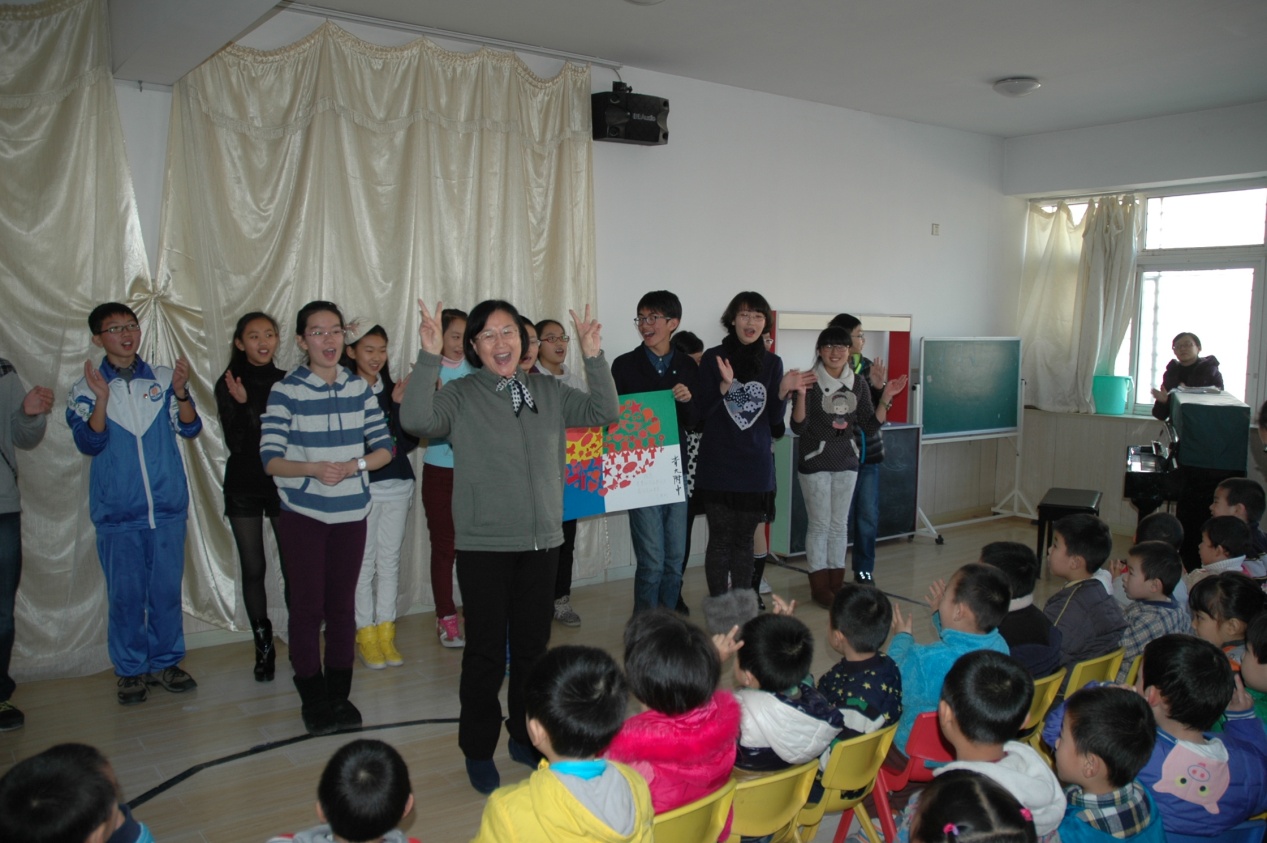 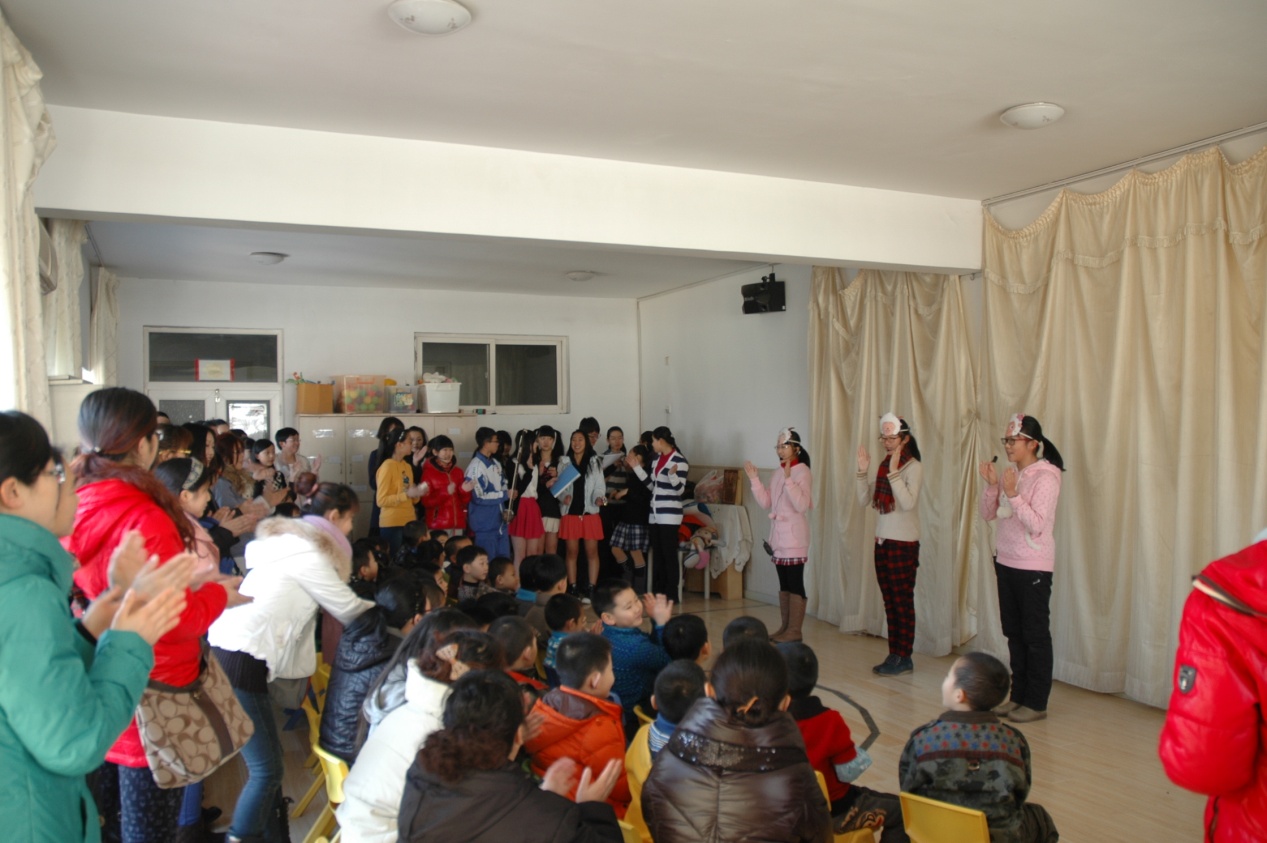 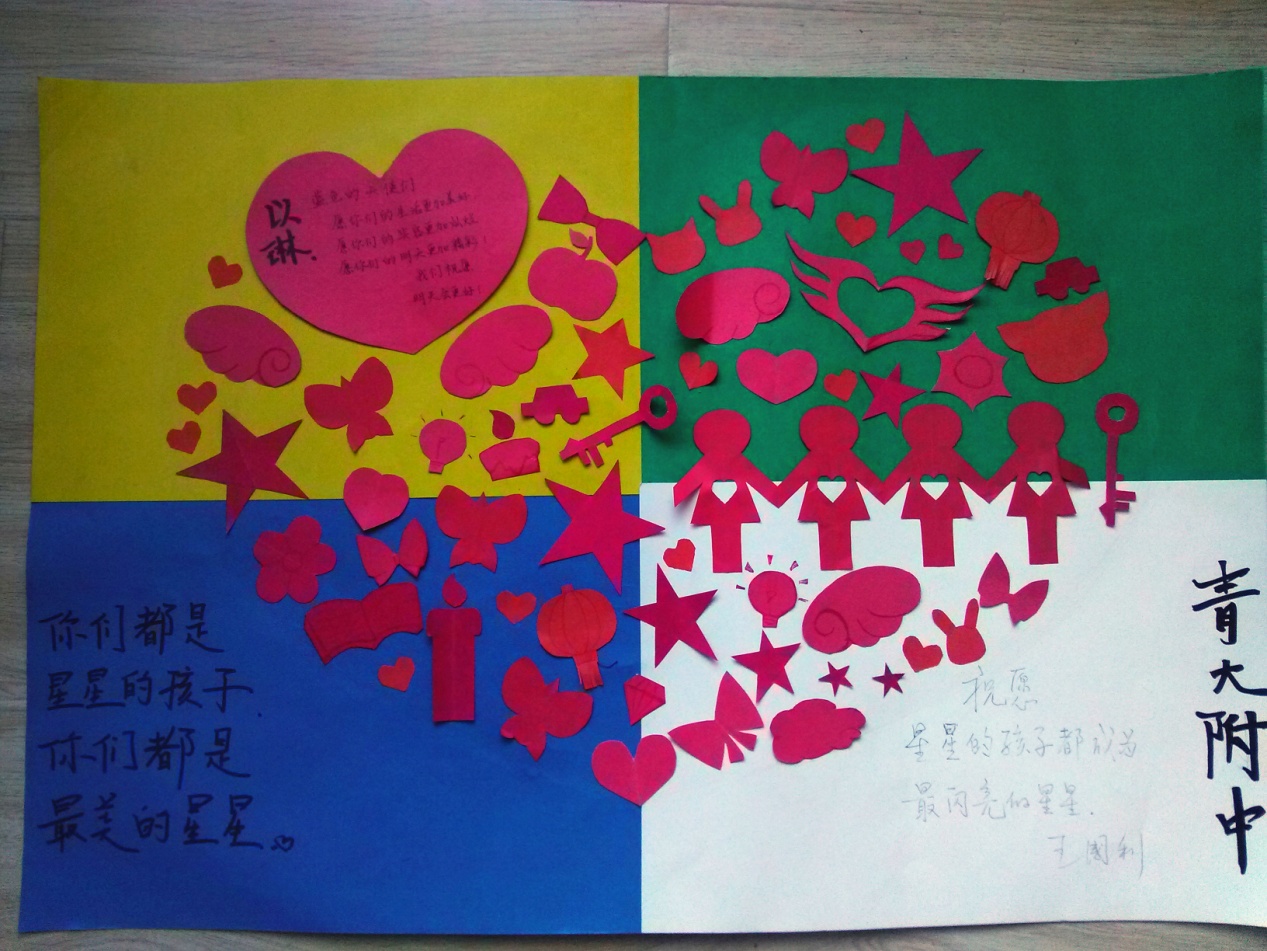 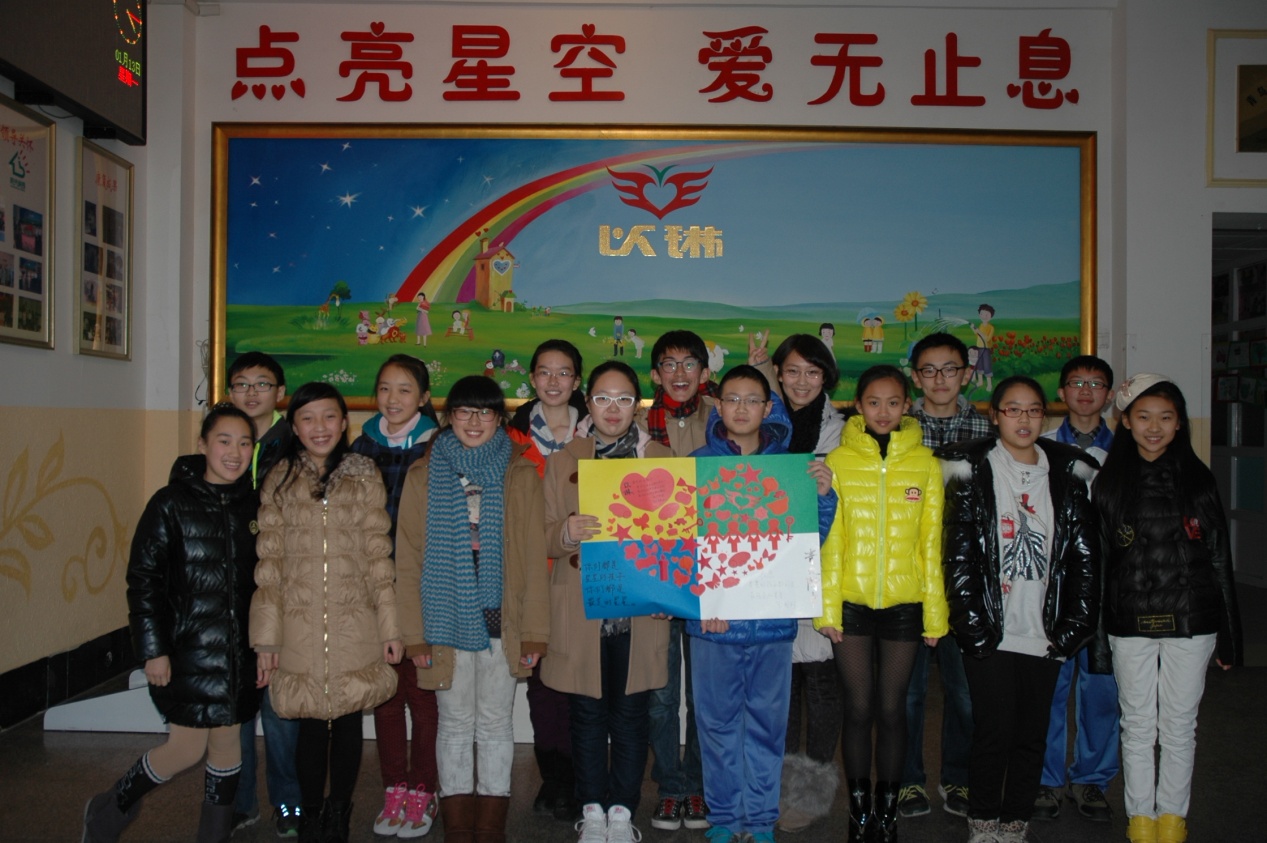 